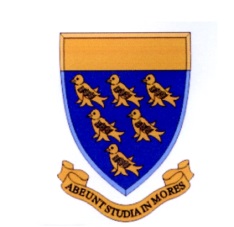 THE OLD CICESTRIANSCatalogue of Archive Material relating to the former Chichester High School for Boys (1928-2016) and its Old Boys’ AssociationsCompiled by Alan H J Green, Hon. ArchivistIssue 11: 14 July 2023[Updated to include material donated since 1 June 2023. New material is denoted by change lines in the margin]The Old Cicestrian’s Archive has now been gifted to West Sussex Record Office (WSRO) where it can be consulted. In due course Section ‘A’ documents will be renumbered by WSRO into the existing archive of Chichester High School for Boys, catalogue reference E/35N. Section ‘B’ will form a new collection. Items of uniform in Section 5, (which do not comply with the WSRO collecting policy) will be held by the Hon Archivist on behalf of the Old Cicestrians. Section ‘C’ contains documents relating to the former Lancastrian School for Boys  (amalgamated with CHSB in 1971)  In due course Section ‘C’ documents will be renumbered by WSRO into the existing archive of the Lancastrian School for Boys catalogue reference E/35.This archive is of material amassed by various members of the Old Cicestrians* (*see introduction to Section ‘B’) and comprises photographs and memorabilia of the school itself plus papers relating to The Old Cicestrians, their reunions and news and photographs of Old Boys..SECTION ‘A’ ITEMS RELATING TO THE SCHOOL1 The Martlet – the school magazine in bound volumes covering the years 1931-1953:1/1 Vol I Autumn 1931- Summer 1935 (has a CHSB library plate)1/2 Vol II Autumn 1935 – Summer 19431/3 Vol III Autumn 1939 – Summer 19431/4 Vol IV Autumn 1943 – Summer 19471/5 Vol V  Autumn 1947 – Spring 19531/6 Vol VI Autumn 1951 – Spring 1953  6 Vols[NOTE There is already a set of these at WSRO Cat E/35N/19/26]2. Newspaper Cuttings regarding the school2/1 Album of cuttings 1990 onwards. None of the cuttings are dated nor are the newspapers identified. 1 Vol2/2 Newspaper cuttings 1990s-2000s relating to the school and its old boys. Most are dated and identified. 1 bdl2/3 Supplement to the Chichester Observer Sept 2009 entitled Chichester High School for Boys – The Supplement  20pp2/4 Newspaper cuttings relating to Major Tim Peake    1 bdl3.  Photographs 3/1  Two b/w postcards n.d. donated by Peter Sykes:Front of the school on completion in 1928 taken from the other side of Kingsham RoadOfficial opening ceremony in Feb 1929 with bouquet being presented by Ronnie Geering (the youngest boy). The uniform is a grey short-trousered suit – no green blazer!  2 docs3/2    Hockey team in Priory Park c1930 [at a tournament?]with caption giving most names3/3 Contact print of a group of VIth  form boys, pinned to card giving some names and dated “?    Summer of 1939”3/4 VIth Arts July 1939, taken in the Gym Quad3/5  VIth Arts 1940 taken in Gym Quad with attached caption giving names3/6  VI Arts & Science 1939, taken on field with attached caption giving most names – Includes two masters Mr Stevenson (maths) and Mr Pelham (“Percy”) English3/7  Group of boys [? Vth form] in Gym Quad n/d and uncaptioned – probabaly 1959/603/8 Contact print of Prefects, July 1941 pinned to paper giving most of the names3/9 Masters’ cricket team n.d. but 1950s, including Messrs Scales, O’Brien and Pasquill3/10 Two photographs of school plays n.d and untitled. One carries back-stamp of Chichester Photographic Services Ref B2938-36	2 docs3/11   Five photocopied team photographs, all captioned with names:1st XI 1943/41st XV 1944/5Rugby Colts 1954/5Athletics 1955Senior Colts XI 19633/12  CCF Parades in main playground and on field n.d. but carry back-stamp of A A F Bell. Alan Bell was groundsman in the early 1960s and also recorded school events as a photographer.  5 Docs3/13 Boys informally dressed engaged in golf, cooking and craft activities. May 1994 (colour)15 docs3/14 Sailing activity – The Martlets Sailing Club  n.d.  18 docs each duplicated 3/15   Gymnastic, chemistry and drama activities  n.d. but probably 1990s  4 docs3/16  School trip to Bejing 1995 in card folder3/17 Model of Chichester Planetarium (built on school grounds), March 2000 with CHSB pupils. One features Sir Patrick Moore. 3 docs3/18  Set of  professionally taken photographs of the school in action, probably for publicity purposes. N.d but early 2000s. Includes several of Diane Dockrell who was the headmistress at that time.65 docs3/19   Panoramic photographs of boys playing tug o’ war and canoeing on canal basin n.d. 2 docs3/20 John Child (Deputy Head) and Diane Dockrell (Head) at 75th Anniversary Celebrations 8/5/20043/21 Pupils with awards at Young Scientists Awards 1993.  n.d. large format.3 docs3/22 CCF Cadet Warrant Officer William McDonald being awarded the Sir John Thomson Memorial Sword for the most outstanding RAF (CCF) cadet in the UK with handwritten note. July 20044 docs3/23 New library building under construction  n.d.28 docs3/24 New library building on completion but before commissioning  n.d.18 docs3/25  Wallets of 35mm colour negatives relating to many of the above  1 bdl3/26  Team photograph 1st XI 1943/4 mounted, with names3/27 Team photograph First XV (the first season) p/copy mounted, with names3/28 Football team n.d. but ball marked ‘1938’ endorsed in verso “Geoff Harriss Back Row”3/29 Cricket Team n.d. endorsed in verso “Geoff Harriss Back Row extreme right.” The boy in the centre [?captain] wears the quartered cap of cricket colours at 5/4 below3/30 Form V Arts (p/copy with accompanying letter) taken on field. Mr Scales is form master.3/31 Extract from 1962 ‘long’ photograph. p/copy (poor) annotated with a few names and some bizarre astrological observations about Messrs Scales and Gahan! 3/32 Form IVA 1950-1 taken outside Room 23 with accompanying letter and note identifying all in the picture3/33	 ThreeVth form pupils in the Gym Quadrangle, inscribed in verso ‘Fenner, Kendal, Morestead VM 1949-50’ small p/copy.3/34 Football 1st XI 1959-60 signed by the players3/35 Football 1st XI 1949-50, different pose, mounted with names below3/36 Cricket 1st XI n/d but probably1950 mounted3/37 ‘Long’ school photograph of boys and staff 1958 – framed3/38	‘Long’ school photograph of boys and staff 1962 – rolled3/39  Prefects 1961-62  - mounted with names3/40	Prefects 1963 – unmounted3/41   Prefects 1964 – mounted with names(3/37 to 3/41 presented by David Wood OBE3/42	Two scanned group photographs of the Biology Field Club trip to Bembridge and Sandown IOW. 1953 [1 sheet]3/43 Scanned photograph of school play 1953 (?Alexander the Great) Some cast members named on post-it note3/44  Scanned photograph of school play ?1952 Some cast members named on post-it note3/45  Scanned photograph of 1953 school play. Cast member Peter Tyrell denoted by post-it note3/46 Scanned photograph of Rugby 1st XV 1953/54. Team members named on mount3/47	Two poor quality photocopies of athletics photographs  n.d. [2 docs]	(3/42 to 3/47 presented by Peter Tyrell3/48 The Grasshoppers RFU team 1944-5. The team was probably so named on account of their bright green strip.3/49 Boys v Staff cricket match at Singleton Cricket Club in May 2009. Colour photo plus a p/copy annotated with the players’ names.[2 docs]3/50 Staff photograph 19773/51 Two photographs on a single sheet captioned “Chi High mums washing on Sports Day 1964” and “A Level German sixth formers 1964”3/52 Form 1X 1961-62, captioned with names3/53 The Railway Club at Stewarts Lane depot in London pictured in front of a SR King Arthur class locomotive. Dated in verso 5/1/1948 and inscribed with names.3/54 Cast photograph of an unidentified school play n.d.3/55 Prefects 1952-53  Mounted, names given on mount3/56  Prefects 195355-4  Mounted, names given on mount3/57  Rugby 2nd XV 1953-54 Mounted, names given on mount3/58 1930 Long school photograph flat laminated [2 copies]3/59 1931 Long school photograph flat laminated3/60 1933 Long School photograph framed    3/60-2  Key to staff members shewn on 3/603/61 n.d  Long school photograph, flat laminated possibly 19343/62 1935 Long school photograph, flat laminated3/63 n.d.  Long school photograph, flat laminated, possibly 1936 3/64 1938 Long school photograph laminated3/65 1954 Long school photograph, rolled3/66 1956 Long school photograph, flat laminated3/67 1977 Long school photograph of Upper School & staff, flat laminated3/68 1977 Long school photograph of Lower School & staff, flat laminated3/69 1994 Long school photograph, colour, flat laminated 3/70 Unidentified school play photographs early 1950s [12 docs] (Donated by Jack Tupper)3/71 School Play  1951 The Zeal of Thy House, mounted on black paper and annotated with names3/72 School Play 1952  The Prodigious Snob   mounted on black paper and annotated with names3/73 School Play 1958 The Three Musketeers  the stagehands, Two photographs mounted, the top one annotated with names3/74 School Play 1960  The Good Natur’d man  annotated in verso with names [3 docs]3/75 French trip, Paris 1959 or 1960 Group of boys with two masters Messrs Frank Haile and Eric Smedley. Post-it note attached in verso gives some names3/76 Unidentified form group (? 5th) ) in gym quadrangle. 3/77 Prefects 1951/52 in front of school 3/78 School prize giving 1954 with Headmaster K D Anderson. Two different photos of same group of senior boys, one  annotated in verso, together with a montage of newspaper cuttings giving the same photographs but with captions giving names [3 docs] 3/79 Class photo inscribed in verso “?? Maybe 6AL 1960” Mr Eric Bassett is form master3/80 CHSB boys at the Tour of Britain Cycle Race 1961. Two photographs mounted (a) two boys in CHSB uniform Ian Walters and Richard Keighley (one wearing a 6th form cap) sitting on a fence and (b) the cycle tour in action on the Chichester Bypass.3/81 Montage of staff photographs, 1949 and 1953. In verso a post card giving the ‘O’ level results of Jack Tupper and pages from The Martlet giving exam results, Jack Tupper’s are underlined3/82  Form 2C 1960/61 outside Room 20 3/83 Montage of  three photographs of Sports day  n.d but  ?1951 or 1954, endorsed “ prizes awarded by Mollie Tupper”. In verso two photographs clipped from The Martlet, of the 1954 prefects, one has been signed by all those depicted.3/84 St Wilfrid’s House Rugby team 1950 (p/copy)3/85 Norman Reynolds in shot-put event, Sports Day 1951 with copy of his winning certificate [2 docs]3/86 Montage of  two clippings from The Martlet : Rugby 1st XV 1952/53 and 1953/54. In verso photograph of Jack Tupper (1947-54) wearing his school captain’s cap and Bob Deane, plus two pages clipped from The Martlet with references to Jack Tupper underlined.3/87 Football 2nd XI 1957/58 annotated with names.3/88 Athletics Team Summer 1960 annotated in verso with names 3/89 Rugby 1st XV 1962/63 annotated with names3/90 Rugby 1st XV 1964/65 annotated with names3/91 School Play 1955 The Servant of Two Masters Photographs of the cast annotated with names by Peter Ansell (who featured in the production) [6 documents]3/92 Bug Club visit to the Isle of Wight (?1965). Shews group of boys with Mr Murch outside the hostel where they were billeted. Taken and donated by David Pilbeam3/93  Form VM, July 1950 and Mr W Wake, form master, with handwritten list of names attached. (p/copy)3/94 Cricket 1st XI 1952 with names (p/copy)3/95 School Play 1968 ( The Government Inspector) assembled production team and stage crew. Two views, one back-stamped Chichester Photographic Services B7714/26A Set E3/96 Bug Club, Summer 1963, assembled outside Junior Biology Lab  (donated by David Saunders)3/97 Form 1Z 1962 with Mr Murch, form master (donated by David Saunders)3/98 Industrial Archaeological Society in the Market Square, Midhurst, 1968.  Back centre  P Aitchison Back row  L-R  C Sayer, P. Leegood,  (----) (-----) Mr J Powick, K Miller seated L-R (----) M Denham. (Donated by Mrs J Aitchison)3/99 CD of digital images of the school 2008 – 2014FOLDER 1 Photographs taken by Ralph Lane, 14 July 2008. NOTE images are listed in the order in which they appear on the disc.FOLDER 2 Photographs taken by Ralph Lane, 29 Sept 2009. NOTE images are listed in the order in which they appear on the disc.FOLDER 3 Photographs taken by Tracy Waller May 2014 – the year the Kingsham buildings were abandoned. NOTE images are listed in the order in which they appear on the disc.3/100 Cricket 1st XI 1952, framed with players named on mount. Complete with h/w list in verso of what  became of the boys. (Donated by Mr Geoff Wills)3/101 The Gang Show 29 Mar – 2 Apr 1966	1 – Mr H H Morris dressed as a baby	2 – Mr J C Godwin also dressed as a baby	3 – The Chorus	4- A review of the gang Show from The Martlet  Spring Term 19664 docs (Donated by Dr D J Pilbeam)3/102 1966 ‘Long’ school photograph, rolled.3/103 Athletics Team 19543/104 Football Junior Colts 1954/55 (annotated with names in verso) 3/105 Cricket Junior Colts 1954 3/106 Football Colts 1956 (annotated with names in verso)3/107 Football Second XI 1956/57 (annotated with names in verso)3/108 Athletics team n.d (3/103-3/108 donated by Mr R Dyer)4 Members of Staff4/1 Order of Service of thanksgiving for Kenneth Drummond Anderson at Woebly PC 15/4/1998. K D Anderson was former headmaster of the school.4/2 Order of Service of thanksgiving for Eric Smedley (1915-2004) at Chichester Crematorium 10/9/2004. Eric Smedley taught French.4/3 Order of Service , Memorial for Jean Pestell, former school cook at St Wilfrid’s Church, 28 Feb 2008, together with a newsletter from her regarding her move to Devon (n.d.) and a copy of the eulogy.	3 docs4/4 Kenneth Murch.Biology master 1947-82. Resumé of his life, a eulogy (anon). and an autobiography. All n.d.4 docs4/5  Eulogy for Mrs Anderson, written and delivered by David Wood at her funeral in 19864/6	Geoffrey Marwood (1910-1999) taught chemistry and directed school plays 1936 -1970. P/copy of a cutting from the Chichester Observer 13/3/97  The teacher who gave boys their acting break  and text of Funeral address given 29/12/99 by Dr G L Barnard. [2 docs]4/7 Biographical note for Miss Jean Pestell, Head Cook4/8 Order of Service for funeral of Mr Frank Haill, 7 Dec 2000, plus text of the eulogy [2 docs] 4/9 Order of Service of thanksgiving for the life of John Hyland, late Deputy Head, 13 December 1997 at Chichester Cathedral, with text of address given by Francis Casey, Deputy Head 5 Items of School Uniform and artefacts  [ WILL NOT BE HELD AT WSRO BUT BE IN THE CUSTODY OF THE O.C’s ARCHIVIST]5/1 Cap, green with three gold bands and green button - prefect5/2 Caps, green with three gold bands and plain gold button – prefect, another version	3 specimens5/3 Cap, green three gold bands and embellished gold button - School Captain’s cap but missing its yellow tassel. Presented by Geoffrey Barnard 5/4 Cap, green and yellow quartered – cricket colours5/5 Prefects’ tie, blue with martlets.  Introduced 1964 to be worn with suits. Presented by Peter Arnell5/6  Striped blazer, brown/white/red with school badge and motto on pocket woven in gold wire. This is a rare  Old Boys’ blazer of 1932 that belonged to Charles Howard. There is a photograph of him wearing it on the OC’s website5/7	Severed blazer pocket bearing Cricket Colours badge. Standard CHSB martlets badge has ‘CHS’ in top bar and pendant ‘C C 1949’ below. Presented by Geoff Wills5/8 Old Cicestrians tie  - matches the blazer at 5/65/9 Blazer badge with “RC” (Rugby Colours) pendent and “CHS” in top bar (presented by Norman Reynolds)5/10 Cane. The last one used at the school when corporal punishment was abolished in 19805/11 Bronze plaque  “TO COMMEMORTAE THE OPENING | OF THE EXTENSION TO THIS SCHOOL | BY THE RT. HON. LORD IRVINE KG GCSI GCIE MP (PRESIDENT OF THE BOARD OF EDUCATION | ON JULY 17TH 1933” 5/12 Severed blazer pocket bearing Athletics Colours – badge as for 5/7 with pendant ‘AC 1949-50’ donated by Geoff Wills6 Memoirs of the School6/1 Life at Chichester High School for Boys 1940-1947  by Patrick Flynn 1st Edition 2006, A4 32pp not illustrated  (5 copies)2nd Edition 2006, A4 34pp not illustrated 3rd Edition 2007, A4 40pp not illustrated (2 copies)5th Edition 2015 A4 50pp not illustrated [NOTE WSRO have the 3rd edition and also a 4th edition published in 2013]6/2 Recollections of the 1950s  by Edward Cooper (1947-1955) Typewritten m/s 2ff plus (poor) photocopy of photograph of Form IVA in 1950/51, a letter to John Child dated 3/12/03 regarding Eric Myall, another Old Boy and a p/copy of the 1st XI Cricket Team 1951 taken from The Martlet6/3 Reminiscences of the school in the 1940s  by Norman Reynolds  (1943-51) 7pp handwritten m/s 6/4 Reminiscences of the school in the 1950s by David Storey (1949-56) 6pp typed m/s.6/5 Form Alpha – various authors7 Miscellaneous7/1 Silver medals bearing the school badge surrounded by the school motto ABEUNT STUDIA IN MORES  in a garter. Stamped in verso : THOMAS FRATTORINI | BIRMINGHAM , Hallmarked Birmingham 1929, 1938 and 1939, Maker’s mark of Thomas Frattorini 32 x 25.[early Martlets refer to the award on Sports Day of cups and medals, could these be such medals?]  5 specimens7/2  Copper printing block of school badge with the motto in a scroll beneath 36 x 407/3 Coloured drawing entitled An Architect’s Impression of how the School Frontage may look 1988  Unsigned 292 x 405 .[This is of an unexecuted scheme]7/4  Booklet A Poor Man Singing  by Oscar Lloyd. Endorsed inside cover “Donated by Ken Woodfield 1942-1947” [? Donated to CHSB library]7/5 Punishment Book 1929 -1980. Lists pupil’s names, their offences and the number of strokes of the cane administered. 7/6	P/copy of scorer’s sheets for a cricket match CHSB v Steyning Grammar School on 28 June 1952.  CHSB 128 for 9, SGS 130 for 7.7/7 Textbook Tales of King Arthur and The Round Table published in the series of  Longmans’ Class Books of English Literature in 1927 bearing a CHSB bookplate recording the names of boys to whom it had been issued between 1929-1939. Presented by the Red Cross Shop, Chichester where it turned up in June 2017.  The transcription of the entries is as follows:Jan 1929 – D. Morris21.1.29 – R. Knight18 – 9- 29 – Geoffrey CottonJan 1930 – R. Blake6.5.30 – J. M. Lewis17 Sept 1930 -  C Mundy4.4.1931-  W. Hall17.9 31 – H. Haines17.9.31 – R M Wyatt21.4.32 – G. Lee7/8 Pro-forma letter  from E W Bishop (HM) dated 9 July 1943 in respect of G A Wills having passed the entrance examination and being offered a place in the term commencing 16 September 1943. Presented by Geoff Wills7/9 Programme for ACES (Achievement, Culture, Endeavour, Sport) Event 17 July 20147/10 Parents, Post  Newsletter to parents 19 December 20147/11 Programme for the Official Opening of the Richard Hibberd Building 15 December 20147/12 School reports for Patrick Lacey 1946-52, some in poor condition [14 docs]7/13 Postcards from the Headmaster to Patrick Lacey giving his public examination results 1950s [3 docs]7/14 Proforma letter from the Director of Education advising the parents of Patrick Lacey of their son’s place at CHSB7/15 Oxford Board GCE certificates for Partick Lacey 1952-54 [3 docs]7/16 School Brochure 1928 p/copy of cover, title page and two inside pages  - double sided7/17 List of staff 1928-39 giving dates of joining/leaving the school, qualifications, subjects and reasons for leaving. Double-sided.7/18 Programme for the Official Opening of the school, 22 February 19297/19 Programme for school play St Joan  19477/20 Sports Day programme July 1951 (p/copy)7/21 Speech Day programme Feb 19547/22 Speech Day programme Oct 19547/23 Wallet of travel documents for Robert Harnham (1954-61) for the school trip to Paris 19597/24 List of members of CHSB who died in WWII. Typed on Headmaster’s notepaper (HM R L Austin) 1980s7/25 Architect’s presentation panels for the proposed Richard Hibberd Building (opened 2014) by HNW architects of Chichester [13 docs]7/26 Aerial photograph of the school c1985 – framed7/27 CHSB Rugby Team Golden Jubilee Dinner 25 November 1994 commemorative poster framed.7/28 CHSB Rugby Team Golden Jubilee Dinner 25 November 1994, commemorative menu signed by all those present, framed.7/29 & 7/30 are books written by Anthony Catton. Pupil of CHSB 1929-1934 he became a Sergeant Observer with the RAF in WWII and was killed in action 7 April 1940 aged 21. His name is one of the 54 listed on the school war memorial. Presented by Andrew Berriman7/29 In and Around Chichester  written aged 15 for his friend Charles Kimbell who was emigrating to Australia. Describes the city with a wisdom way beyond his years. Published 1942 in Wellington NSW and dedicated to Catton’s parents. Cloth bound, 106pp with pencil marginalia 110 x 1597/30 Poems by Anthony Catton  Published 1943 by his parents with dedication “Anthony Catton| Sergeant Observer RAF | Gave his life on active service | April 7th 1940 | Aged 21 years. Cloth bound 32pp 125 x 1607/31 The Acts of St Richard  Play by E Werge-Oram performed in the Bishops Palace Garden  1953. Performed by local schools and colleges, CHSB performed Scene 2 with actors and singers. Geoffrey Marwood designed the set (Gift of Peter Ansell)	/1 Play script	/2 Programme n.d.	/3 Photograph of Scene 2 – Play within a play annotated with names by Peter Ansell	/4 Cast photo of Scene 2 annotated with names by Peter Ansell  [4 Documents]7/32 Speech Day Oct 1955 Programme with inserted analysis of leavers 7/33 School Play The Scarlet Pimpernell  Nov 1955. Programme plus four cast photographs annotated with names by Peter Ansell [5 Documents]7/34 School Play The taming of the Shrew  Nov 1956. Programme plus three cast photographs, two annotated with names by Peter Ansell  [4 Documents]7/35 Score card for the staff v school cricket match 24 July 1950 – filled in7/36 Score card for the staff v school cricket match 16 July 1951 – not filled in7/37 Speech Day Programme 8 February 19517/38 West Sussex County Council Education Cme. mental arithmetic paper for the Special Places Examination 25 March 1933 7/39 A Short History of Henry Thornton School, Clapham, London. Henry Thornton School was evacuated to Chichester 1939-43 and billeted with CHSB.7/40 Printed compliments slip from Diane Dockrell, Head Teacher 1999-20057/41 Speech Day Programme, 9 Nov 1961 (donated by Brian Enos)7/42 Speech Day Programme, 25 Oct 1963 (donated by Brian Enos)7/43 Small wooden shield carrying school badge and motto. Labelled in verso ‘Presented by Brian Enos 1959-63’ (donated by Brian Enos)7/44 Typed school roll, boys listed by form and form master .September 1970 Foolscap 27ff7/45 School Prospectus 1935. Dating from when the school was still a fee-paying institution. Cover proclaims “The County of West Sussex Secondary School for Boys”,  whilst the title page is “The High School for Boys, Chichester” The fees were 15 guineas per annum and dinners were available at 4/- per week. At that time it took boys from age 10. 7/46 Dramatic Society programme for 6 December 1929. At this, which must have been the first-ever school production, there were three short one-act plays :The Bishop’s Candlesticks by Norman McKinnel, Maurice’s Own Idea by Miles Malleson and Augustus in Search of a Jubilee by Harold Chapin. In the first two all roles are taken by boys but the last is performed by three members of staff.(7/45 and 7/46 donated by Mr R Dyer) SECTION ‘B’ ITEMS RELATING TO OLD BOYSThere was an Old Boy’s Association founded in the early grammar school days which was known as The Old Cicestrians. This term was a solecism as Cicestrian is actually the term used for someone who was born and bred in Chichester - which the majority of the school’s pupils were not! The Old Cicestrians folded in 1970 but following a reunion organised by the school in 2000 it was revived. It was first known a CHALOBS (Chichester High and Lancastrian Old Boys’ Society) to reflect that fact that the former Lancastrian Boys’ School, a secondary modern, had amalgamated with CHSB in 1971 to form the comprehensive school that lasted until 2016.  As the interest shewn by Lancastrian Old Boys was virtually non-existent the society reverted to the name Old Cicestrians in 2008  8. Minutes, agenda etc for CHALOBS/Old Cicestrians8/1 Binder containing minutes of Committee Meetings from 1/12/2001 to 19/10/2015. Mostly signed]  also contains a copy of the Constitution Jan 2015.8/2 Additional loose copies of Committee Minutes and Agendae Sept 2003 to Oct 2012 [incomplete run]1 bdl8/3 Loose copies of AGM minutes and reports 2002-2010 [incomplete run] :2001 Notice of Inaugural Meeting Goodwood Golf Club, 1 December 2001 Minutes of Inaugural Meeting 1 December2002 – Report2002 – minutes only2003 minutes, report and financial statement2004 minutes and report2005 report only2006 minutes only plus report about proposed name change2007 report and financial statement only2009 minutes only2009 Report2010 agenda, report and financial statement only2014 Minutes13 docs8/4 CHALOBS/Old Cicestrians NewslettersNovember 2001Autumn 2002Summer 2003Spring 2004Autumn 2004 (2 copies)Spring 2005 (3 copies)Autumn 2005 (2 copies) with letter re Christmas lunchSpring 2006 with letter about eventsAutumn 2006Spring 2007Christmas 2007Spring 2008Autumn 2008March 2009Autumn 2009January 2011                      20 docs8/5 Correspondence to Newsletter Editor mostly with anecdotes about the school, its staff and old boys which were published in future newsletters.1 bdl8/6 Membership List 2002/038/7 Draft Constitution and Rules n.d.8/8 Draft Terms of Reference for a CHSB Foundation, 25 May 20008/9 Letter Alan Twort to Geoffrey Wills with an updated list of pre-war Old Boys 8/10 Ring binder of correspondence with Old Boys 1998-20189 Anniversary Events9/1 Menu for reunion dinner of the Old Boys’ Association held on 14 September 1946 at the Dolphin & Anchor, Chichester. Autographed in verso in pencil.9/2  Menu and programme for Anniversary dinner celebrating 50 years of Rugby Football at CHSB 1994-1994. Held at the Dolphin & Anchor, Chichester 25 November 1994. Plus four (poor) p/copies of photos of attendees and a copy of ‘A Chi High Grace’ by Francis Casey.	6 docs9/3  Old Boys’ Millennium Event held at the school on 30 September 2000, organised by the school.TicketProgramme for the dayList of attendeesLetters to the Head about the event (4) including one from Miss Jean Pestell former school cook Welcome letter and list of attendees5 docs9/4 Old Cicestrians Reunion Dinner 23 May 1985 Ticket and typed list of attendees [2 docs]9/5 -9/8 relate to an event held 16-18 September 1988  to mark the Diamond Jubilee of the School and were donated by Andrew Berriman, Head of 6th Form) and event co-organiser with Roger Tilbury:9/5 Diamond Jubilee 1988 Commemorative Booklet9/6 Diamond Jubilee 1988  lever-arch file of papers for the organisation of the event:  minutes, letters, newspaper reports, photographs, list of attendees and research material for the booklet and displays.9/7 Diamond Jubilee 1988: h/w index book of contacts for attendees9/8 Diamond Jubilee 1988: ring binder of letters sent by those who had attended the event9/9 – 9/11 relate to CHSB90, an event held on 20 October 2018 to mark the 90th anniversary of the founding of the school.9/9 CHSB90 Programme of events for 20 October 2018 with insert listing further attendees [2 docs]9/10 CHSB90 Commemorative Booklet by Alan H J Green9/11 CHSB90 illustrations and captions for the exhibition telling the history of the school 1928-2018 [40 docs]9/12 List of attendees at Christmas lunch, 2 December 20009/13 Ring binder of minutes of the Anniversary Sub Committee for CHSB90 ( see also 9/9 to 9/11 above) with details of sponsors, presentations, attendance etc10 Photographs10/1 Current portraits of distinguished Old Boys – some mounted, exhibited in the Millenium Event displays:Neil Bartlett – Actor & Artistic Director of the Lyric Theatre, HammersmithSir Dudley Smith MPDavid Wood Actor and Playwright (damaged copy)James Hall - Sussex County CricketerJustin Bell – racing driver and TV presenterMichael Elphic – Actor (signed)Sir John Herbecq – Under Secretary Civil Service Dept.Rear Admiral Richard Heaslip CBTom Chadbon – Actor (signed)Major General A C TicehurstDouglas Bunn – jockeyAdrian Noble – Artistic Director RSC12 docs10/2  Group of men endorsed in verso London Dinner 1954  pinned to a piece of paper giving names.10/3 Remembrance Services at CHSB:Group of Old Boys n.d. (colour)Three laminated montages of Old Boys and current pupils n.d. (colour)2 docs10/4 Millennium Event. Colour photographs of attendees, some including current pupils and staff .105 docs10.5 1988 Jubilee Event, Ron Austin (HM 1979-1999) with ‘Monkey’ Watson, former member of staff10/6 Christmas Lunch 2013 at the Park Hotel 11 colour photographs of table groups (photographer unknown) 11 docs11. Miscellaneous 11/1 Order of Service for funeral of Colin Paul Tupper (1949-1998) on 9 March 1998 at Chichester Cathedral. Old boy of the school 1961-1969 and also past mayor of the City11/2 Letter from Alan Lawrence regarding the OBE being awarded to himself and Bill Allen , both dentists  dated 20/4/200411/3 Two alternative designs for a CHALOBS tie11/4 Information and membership instructions for CHALOBS 200111/5 List of Officers and Committee Members, 1932-3911/6 Questionnaire about renaming the Association n.d.11/7 Obit Prof S Barry Cooper mathematician (pupil 1954-61) from The Times11/8 Obits Peter Baldwin, Actor, October 2015 from The Stage and The Argus [2 docs]11/9 Obit John Norton Bartlett (pupil 1940-45) 11/10 Reminiscence of Maurice Evans (pupil 1933-39)11/11 Order of Service of thanksgiving for the life of Dr John Stenning (1947-1998) at Crowland Abbey Lincs, 17 January 1998. Pupil at CHSB 1958-65, plus cutting from unidentified Lincolnshire local newspaper giving a report of the funeral [2 docs] Donated by E J Bassett.11/12 Cutting from the Chichester Observer 4 February 2020 re Squadron Leader Jean-Claud Guertin retiring from the RAF at RAF Markham. He joined CHSB CCF in 1988 and was a contemporary of Major Tim Peake. (Donated by E J Bassett)11/13 Order of Service for the celebration of Philip Stevens (1951-2022) 23 May 2022. He was a pupil of CHSB 1962-69. (Donated by Mr E J Bassett)11/14 A copy of The Martlet, July 1944, with its cover signed by all members of staff. (Donated by R Martin)11/15 A cutting from The Oldie Feb 2022 with an article by the actor and playwright David Wood  (CHSB 1955-62 and School Captain) about his encounter with Richard Burton and Elizabeth Taylor. SECTION ‘C’ ITEMS RELATING TO THE FORMER LANCASTRIAN SCHOOL FOR BOYS 1811-1971NOTE Items 12/2 to 12/4 will be renumbered into the WSRO catalogue for the Lancastrian School for Boys , Ref E/3512/1   Sashes of green webbing with the school badge, possibly Morris dancing regalia rather than sporting as the sashes are in a cruciform rather than single. The school did have its own Morris team. 3 specimens [WILL NOT BE HELD AT WSRO]12/2 Ticket to the Fifth Annual Smoking Concert and Reunion of Old Boys held at the New School in Orchard Street, 25 April 1911. Opens up to reveal toast list and the programme.12/3 Ticket to the seventh Annual Smoking Concert and Reunion of Old Boys held at the New School in Orchard Street, 22 April 1913. Opens up to reveal toast list and the programme.12/4  Gold-plated key used at the Official Opening of the new Lancastrian Boys’ School at Kingsham 17 July 1956. Bow engraved with WSCC crest on one side and : LANCASTRIAN SECONDARY SCHOOL FOR BOYS | 17 JULY 1956 | CHICHESTER on the reverse. In padded presentation case with engraved plaque inside lid : Presented to | The Very Revd J W A Hussey MA |Dean of Chichester12/5 Newspaper article from the Chichester Observer 28 November 2013, in the Looking Back feature entitled  The best years of our lives!” by Sue Millard giving a brief history and photographs of the school NoFilenameDescription1Chi_artroomArt room exterior2Chi_changing room -1Games changing room exterior3Chi_changing room - 2             ditto4Chi_changing room -3             ditto5Chi_changing room & gymExterior of gymnasium6Chi_crush hallInterior of Crush Hall looking E7Chi_hallMain Hall and stage8Chi_prefects’ roomPrefects’ Room exterior9Chi_quad - 1Gym Quadrangle view W10Chi_quad - 2Gym Quadrangle view W11Chi_quad & Dutch’s Room Gym Quadrangle view E12Chi_ school - 1Room 10 Exterior13Chi_ school - 2West range exterior14Chi_school - 3Dining Room quadrangleNoFilenameDescription1DSCO 1964Frontage from Kingsham Road2DSCO 1965Main entrance3DSCO 1966North range west4DSCO 1967Woodwork shop exterior5DSCO 1968Woodwork shop interior (when caretaker’s shop)6DSCO 1969Woodwork shop entrance7DSCO 1970Woodwork shop frontage8DSCO 1971         ditto9DSCO 1972Frontage - main entrance10DSCO 1973Noticeboard at main entrance11DSCO 1974First air raid shelter12DSCO 1975Air raid shelters13DSCO 1976Games changing room exterior14DSCO 1977Woodwork shop side view15DSCO 1978Main hall - stage16DSCO 1979        ditto17DSCO 1980 Gymnasium interior18DSCO 1981Gym storeroom 19DSCO 1982          ditto20DSCO 1983Gym interior21DSCO 1984Art room interior  - used as staff common room22DSCO 1985                        ditto23DSCO 1986                        ditto24DSCO 1987Art room quadrangleNoFilenameDescription1KINGSHAM (1)Main hall set out for examinations2KINGSHAM (10)Main corridor view E3KINGSHAM (12)Art room quadrangle4KINGSHAM 14)Dining room quadrangle5KINGSHAM (15)Dining room interior6KINGSHAM (16)Crush Hall view W7KINGSHAM (17)North range E end8KINGSHAM (18)North range W end9KINGSHAM (19)North range E end10KINGSHAM (2)Dining hall set out for exams11KINGSHAM (20)Frontage main entrance12KINGSHAM (21)       ditto13KINGSHAM (22)North range w end14KINGSHAM (23)North range E entrance15KINGSHAM (24)Site of demolished wartime huts16KINGSHAM (25)Air raid shelters fenced off17KINGSHAM (26)East range18KINGSHAM (27)  ditto19KINGSHAM (28)Air raid shelters fenced off20KINGSHAM (29)       ditto21KINGSHAM (3)Dining hall, view to main hall set for exams22KINGSHAM (30)Front Lawn view W23KINGSHAM (31)Front lawn view W24KINGSHAM (32)Woodwork shop exterior25KINGSHAM (33)            ditto26KINGSHAM (34)            ditto27KINGSHAM (35)Gym quadrangle overgrown28KINGSHAM (36)             ditto29KINGSHAM (37)Geography room from gym quad30KINGSHAM (38)Gym quadrangle overgrown31KINGSHAM (39)Gymnasium exterior from gym quad32KINGSHAM (40)Bronze plaque for 1933 extensions33KINGSHAM (41)Gym quadrangle overgrown34KINGSHAM (42)Room 10 from gym quad35KINGSHAM (43)Gymnasium interior36KINGSHAM (44)        ditto37KINGSHAM (45)        ditto38KINGSHAM (46)Games changing room interior39KINGSHAM (47)         ditto40KINGSHAM (48)         ditto41KINGSHAM (49)         ditto42KINGSHAM (5)Dining room view to hall set for exams43KINGSHAM (7)Dining room quadrangle44KINGSHAM (8)         ditto